ANUPAMA ANUPAMA.338638@2freemail.com 					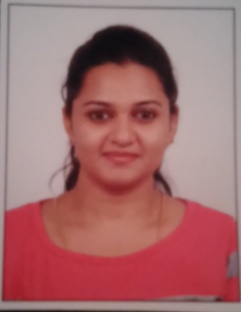 Personal Details:Languages Known: ENGLISH/ HINDI/ MALAYALAM/ TAMILVisa Status: Dependent VisaProfessional Experience (7yrs)Serco BPO Pvt Ltd - Team Lead Operations - Barclays Bank (Mar 2013 – May 2014)Handled a team of 20+ employees for banking back end operationsHandled escalations, MIS and employee engagements for the team End to end complaints handling on Credit Cards & Debit CardsResolution of queries of all mapped clients within TAT specifiedResponsible for effective implementation of new processes around defined objectives To ensure high level of client statisfactionData Compliance Checklist maintained to ensure effectiveness and improvement of the teamResponsible for monthly reviews, initiatives & auditsIncreased productivity & quality of the teamImproved teams attrition by marginal percentage Value addition for the betterment of the teamFeedback and reports maintained to ensure the performance matrix of the teamFirstsource Solutions - Training Lead – Soft Skill Training – Airtel Telecom (May 2011 – Mar 2013)	Process owner for the function; establishing the process and procedures; reviewing the process manual, templates, training SLA’s and coordinating the fulfillment of training objectivesPreparation, review, and publishing of Annual Training Calendar based on inputs from training needs, competency analysis and gap identificationReview and evaluation of training programs including the training effectiveness, appropriate selection of training and evaluation methodologiesConducted Training Needs Analysis for soft skills, designed the content and delivered a training program on various soft skill for the Middle Management staffs and training new hire batches on improvising organizational standardsReview and modification of training curriculum including the development of training aids viz. presentation, questionnaires and assessment toolsInvolved in conducting Training Need Analysis, designing and delivering corporate training programs on English language, business communication and soft skills.Trained around 1100 new hires on soft skills and facilitated on-floor associates by scheduling monthly refresher trainings in order to not compromise on organizational internal and external quality auditsVarious training programs conducted for Middle Management on E-Mail etiquette, people management, attrition control and behavioral trainingPreparation of periodical MIS reports and presentations which includes training trends, attrition analyses, refresher training efficacy, online assessment scoresIntelenet Global Services – Sr. Customer Service Executive – Barclays Bank (Jul 2007 – Feb 2009)Hinduja TMT Global Services – Customer Service Team Lead – Operations – Airtel Telecom (Oct 2006 – Jun 2007)GE Consumer Finance  – Customer Service Associate – SBI Credit Cards (Nov 2004 – Aug 2005)Provided excellent customer services for clients in a friendly and courteous manner and respond to all inquiries accordinglyHave knowledge of banking products and services Improve customers’ banking experience by ensuring that the customers are dealt with promptly and all their issues are resolved without delayEnsure that all the bank’s policies and procedures, code of conduct and regulatory guidelines are strictly complied within the process of discharging dutiesSuggested effective ways through which the organizations can promote its products & services and increase customer satisfactionProvide assistance to colleagues in other department by liaising with them and assisting them with their queriesParticipated in marketing and awareness campaigns to create an enlarged customer baseEstablished and promoted cordial relationships with customers, ensuring prompt responses to their inquiries and solving their problems to grant them maximum satisfactionEnsure that customers’ confidential information is properly protected and only used for official purposesEscalated complex customer complaints and challenges to the relevant department for effective resolutionContinuously developed skills by participating in professional trainings, attend courses as instructed by management and contributed acquired knowledge to the development of the team.Responsible for improvising the internal process to reduce customer escalations.Reviewed the quality scores of the team and ensured that the team scores are always on an increasing trend.Handling nationwide queries on Credit CardsSoliciting and verifying information, creating files and performing various processing tasks.Updating customer information on CRM application on a timely basis.Education  : BA ENGLISH LITERATURE, UNIVERSITY OF MADRAS, CHENNAI, INDIA (2000-2003)Achievements & IT Skills:Achieved Outstanding Performance Award for Banking Operations (Serco BPO Pvt Ltd)Achieved consecutive 3 quarters for best performance in corporate communication (Intelenet Global Services)Achieved Best Team Lead award for Quality (HTMT Global Services)MS Office - Excel / Outlook / Word / PowerPointReferences will be provided on request